00638-2018-0008I.II.III.IV.V.VI.VII.VIII.BG-Симеоновград:Решение за откриване на процедураПрофесионална област, в която попада предметът на обществената поръчка2. Строителство на сгради и съоръженияРешение номер 145 от дата 11.04.2018 г. І: ВъзложителПубличенI.1)Наименование и адресНационален идентификационен No (ЕИК): 000903729BG422, Община Симеоновград, пл. Шейновски № 3, За: Мими Дачева, Гергана Димова, България 6490, Симеоновград, Тел.: 03781 2341, E-mail: obshtina_simgrad@abv.bg, Факс: 03781 2006Интернет адрес/и:Основен адрес (URL): http://www.simeonovgrad.bg/.Адрес на профила на купувача (URL): http://www.simeonovgrad.bg/profilebuyer.I.2)Вид на възложителяРегионален или местен органI.3)Основна дейностОбществени услугиІI: ОткриванеОткривам процедураза възлагане на обществена поръчкаПоръчката е в областите отбрана и сигурност:НЕІI.1)Вид на процедуратаПублично състезаниеIІI: Правно основаниеЧл. 18, ал. 1, т. 12 от ЗОПIV: ПоръчкаIV.1)Наименование"Извършване на СМР, включително вертикална планировка и необходимо присъщите доставки, за обект: „Реконструкция и модернизация на детска градина „Зорница“ – гр. Симеоновград“IV.2)Обект на поръчкатаСтроителствоІV.3)Описание на предмета на поръчкатаПредвидените СМР ще се извършват съгласно одобрения инвестиционен проект. Видовете СМР, които подлежат на изпълнение и техните количества са подробно описани в приложените към настоящата документация за участие Количествена сметка – Образец № 5 към документацията за обществената поръчка. Описания и изисквания към плануваните видове СМР са описани в Техническа спецификация – Приложение № 1 към документацията за обществената поръчка.ІV.4)Обществената поръчка съдържа изисквания, свързани с опазване на околната средаНЕIV.5)Информация относно средства от Европейския съюзОбществената поръчка е във връзка с проект и/или програма, финансиран/а със средства от ервопейските фондове и програмиДАИдентификация на проектаИзточник на финансиране: Договор № 26/07/2/0/00511/ 04.12.2017 г. за отпускане на безвъзмездна финансова помощ по Подмярка 7.2. „Инвестиции в създаването, подобряването или разширяването на всички видове малка по мащаби инфраструктура“ от мярка – 7 „Основни услуги и обновяване на селата в селски райони“ от Програмата за развитие на селските райони за периода 2014 - 2020 г., съфинансирана от Европейския земеделски фонд за развитие на селските райони“IV.6)Разделяне на обособени позицииНастоящата поръчка е разделена на обособени позицииНЕМотиви за невъзможността за разделяне на поръчката на обособени позицииОт една страна, съгласно чл. 21, ал. 7 от ЗОП „При определяне прогнозната стойност на обществена поръчка за строителство в нея се включва и стойността на всички доставки и услуги, предоставени от възложителя на изпълнителя, при условие че такива са необходими за изпълнението на строителството.“ С оглед посочената разпоредба при определяне на прогнозната стойност на поръчката в нея е включена стойността на всички необходимо присъщи доставки при изпълнение на СМР. Предвидено е съоръженията да бъдат монтирани едновременно с изграждане на настилката. В този смисъл доставката и монтажа на включените съоръжения са неразривно свързани и са част от строителните дейности, които ще бъдат извършени. От друга страна,IV.7)Прогнозна стойност на поръчкатаСтойност, без да се включва ДДС: 817962.62 BGNIV.8)Предметът на поръчката се възлага с няколко отделни процедуриНЕV: МотивиV.1)Мотиви за избора на процедураВъзложителят обявява настоящата процедура за възлагане на обществена поръчка на основание чл. 18, ал. 1, т. 12 от Закон за обществените поръчки (ЗОП). За определяне на реда на възлагане са съобразени изискванията по чл. 21 от ЗОП, както и стойностите на предстоящи за възлагане поръчки с идентичен предмет, чиято обща стойност попада в прага по чл. 20, ал. 2, т. 1 от ЗОП. Посочените обстоятелства обуславят провеждане на процедура за възлагане на обществена поръчка чрез "публично състезание“. От друга страна, обектът, който е в обхвата на поръчката е един и е неделим - сградата на ДЕТСКА ГРАДИНА "ЗОРНИЦА", разположена в УПИ I – зад ОДЗ и млечна кухня, кв. 32 по плана на гр. Симеоновград, с административен адрес ул. "Драва"№ 6, гр. Симеоновград, община Симеоновград, като за него следва да се извършат дейностите по настоящата поръчка от един и същ изпълнител. С оглед изложеното, възложителят преценява, че е целесъобразно поръчката да не бъде разделена на обособени позиции, като се възползва от дадената му правна възможност по чл. 46, ал. 1 от ЗОП.V.3)Настоящата процедура е свързана с предходна процедура за възлагане на обществена поръчка или конкурс за проект, която еПубликувано в регистъра на обществените поръчки под уникален №: --VI: Одобрявамобявлението за оповестяване откриването на процедурадокументациятаVII: Допълнителна информацияVII.2)Орган, който отговаря за процедурите по обжалванеКомисия за защита на конкуренцията, бул. Витоша № 18, Република България 1000, София, Тел.: 02 9884070, E-mail: cpcadmin@cpc.bg, Факс: 02 9807315Интернет адрес/и:URL: http://www.cpc.bg.VII.3)Подаване на жалбиТочна информация относно краен срок/крайни срокове за подаване на жалбиЖалба може да се подава в 10-дневен срок от: 1. изтичането на срока по чл. 179 от ЗОП - срещу решението за откриване на процедурата и/или решението за одобряване на обявлението за изменение или за допълнителна информация; 2. в случаите по чл. 196, ал. 5 от ЗОП - уведомяване за съответното действие, а ако лицето не е уведомено - от датата, на която е изтекъл срокът за извършване на съответното действие.VII.4)Дата на изпращане на настоящото решение11.04.2018 г. VIII: ВъзложителVIII.1)Трите именаМилена Георгиева РангеловаVIII.2)ДлъжностКмет на Община Симеоновград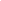 